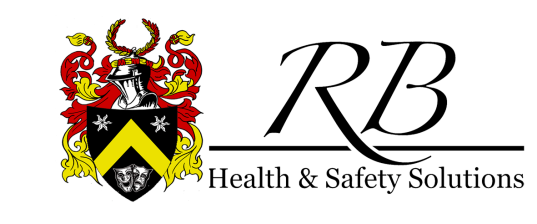 Blacklands Business Centre, 15 Fearon Road,Hastings, East Sussex, TN342EPEmail: admin@rbhealthandsafety.co.uk  Website: www.rbhealthandsafety.co.ukJob Application formPlease extend any section if necessary.  If additional sheets are used, please ensure they show your full name and the position applied for.
I can confirm that to the best of my knowledge the above information is correct. I accept that providing deliberately false information could result in my dismissal.Signature .................................................. Date …………                              
Data Protection RB Health and Safety Solutions Ltd will deal with all sensitive personal data with the utmost confidence in line with the requirements of the Data Protection Act.  Sensitive personal data will only be used for general statistical and monitoring purposes and will not be take into account in short listing your application.  All data will be stored and destroyed in line with Data Protection legislation.Full NameJob being applied (inc full or part time)AddressTelephone (mobile and landline)Email AddressEducation and training Education and training List all qualifications.  Employment historyEmployment historyPresent employer name and address Job titleDates employed from - toDutiesRate of payPrevious employer name and addressJob titleDates employed from – toDutiesRate of payReason for leavingPlease tell us about other jobs you have done and about the skills you used and/or learned in those jobs.Please tell us why you applied for this job and why you think you are the best person for the job.Have you undertaken any other training that is relevant to this position?Do you consider yourself to be disabled under the Equality Act 2010? YES / NODo you require any particular arrangements for an interview? If yes, please give details.YES / NOPlease tell us if you need any special requirements to enable you to take up this post successfully.How did you hear about this vacancy?Have you ever had a grievance at work or had your employment contract terminated?If yes, please give details.YES / NOHow much notice do you need to give in your current position?Please provide two references, one from each of your last two paid positions or educational establishments.  Referees will not be contacted prior to interview, unless consent from the applicant has been obtained.Please provide two references, one from each of your last two paid positions or educational establishments.  Referees will not be contacted prior to interview, unless consent from the applicant has been obtained.Reference 1Reference 1Name:Job Title:Address:Address:Phone number:Email address:Reference 2Reference 2Name:Job Title:Address:Address:Phone number:Email address: